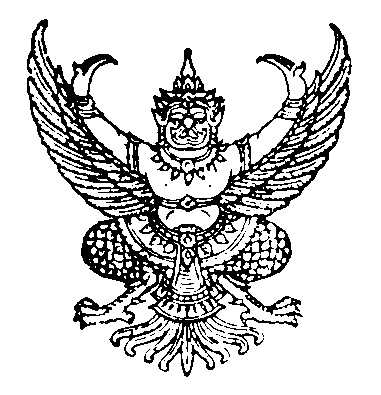 ประกาศองค์การบริหารส่วนตำบลท่าสายลวดเรื่อง  โครงการจัดซื้อครุภัณฑ์การศึกษา (เครื่องเล่นสนาม)                                             ----------------------------------------------------		ตามที่องค์การบริหารส่วนตำบลท่าสายลวด  ได้ดำเนินการให้ผู้ยื่นใบเสนอราคาในโครงการจัดซื้อครุภัณฑ์การศึกษา (เครื่องเล่นสนาม)   ราคากลาง 160,000 บาท  (หนึ่งแสนหกหมื่นบาทถ้วน)  กำหนดเปิดซองวันที่  19  มิถุนายน  2558   พร้อมทั้งตรวจสอบคุณสมบัติและเอกสารหลักฐานต่างๆ ของผู้เข้าร่วมเสนอราคาตามโครงการดังกล่าวเรียบร้อยแล้ว  รายละเอียดดังนี้ผลปรากฏว่า  หจก.ที.เอ็ม.ซีครุภัณฑ์  เป็นผู้เสนอราคาต่ำสุด  และมีคุณสมบัติถูกต้องครบถ้วน  ตามเงื่อนไขในเอกสารสอบราคามีคุณภาพ  และคุณสมบัติเป็นประโยชน์ต่อองค์การบริหารส่วนตำบลท่าสายลวด และอยู่ในวงเงินงบประมาณที่ตั้งไว้				                                ประกาศ  ณ  วันที่  19  เดือน  มิถุนายน  พ.ศ.  2558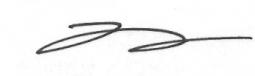                                                                   ลงชื่อ                                                                                   ( นายพนม  แสงแปง )			                                                                                                                                                           นายกองค์การบริหารส่วนตำบลท่าสายลวดลำดับที่              ชื่อผู้เสนอราคาวงเงิน (บาท)กำหนดส่งมอบ(วัน)ยืนราคา (วัน)   หมายเหตุ1ร้านชาวฝันพิษณุโลก162,90030502หจก.ที.เอ็ม.ซีครุภัณฑ์159,0003050